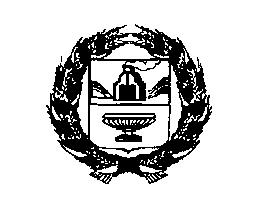 АДМИНИСТРАЦИЯ РЕБРИХИНСКОГО РАЙОНААЛТАЙСКОГО КРАЯРАСПОРЯЖЕНИЕ       В соответствии со статьей 27 решения «О районном бюджете Ребрихинского района на 2022 год и плановый период 2023 и 2024 годов», утвержденного решением Ребрихинского районного Совета народных депутатов 24.12.2021 № 81,  в целях недопущения задолженности по заработной плате и отчислениям во внебюджетные фонды, по расчетам за потребляемые товливо – энергетические ресурсы:     1.Осуществить предоставление  иных межбюджетных трансфертов общего характера в сумме 1905000 (один миллион девятьсот пять тысяч) рублей следующим сельским поселениям:       - Воронихинский сельсовет Ребрихинского района Алтайского края – 100000 рублей;       - Зеленорощинский сельсовет Ребрихинского района Алтайского края – 240000 рублей;       - Зиминский сельсовет Ребрихинского района Алтайского края – 50000 рублей;       - Клочковский сельсовет Ребрихинского района Алтайского края – 250000 рублей;       - Пановский сельсовет Ребрихинского района Алтайского края – 385000 рублей;       - Плоскосеминский сельсовет Ребрихинского района Алтайского края – 271000 рублей;       - Подстепновский сельсовет  Ребрихинского района Алтайского края – 267000 рублей;       - Станционно-Ребрихинский сельсовет Ребрихинского района Алтайского края – 342000 рублей.        2. Комитету по финансам, налоговой и кредитной политике Администрации Ребрихинского района внести изменения в сводную бюджетную роспись районного бюджета Ребрихинского района на 2022 год.       3. Контроль за исполнением настоящего распоряжения оставляю за собой.4. Опубликовать настоящее распоряжение в Сборнике муниципальных правовых актов Ребрихинского района Алтайского края и на официальном сайте Администрации Ребрихинского района Алтайского края.Глава района 								            Л.В.ШлаузерРодионова Татьяна Викторовна8 38582 22346  07.12.2022с. Ребриха№ 269-рУправляющий делами Администрации районаПредседатель Комитета по финансам,налоговой и кредитной политикеАдминистрации Ребрихинского района                                                                    В.Н.ЛебедеваТ.В. Родионова Начальник юридического отделаС.А.Накоряков